  Прайс - лист на изготовление дачной мебели из фанеры.                 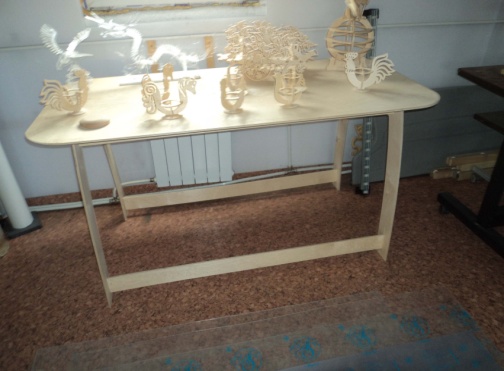          Стол          Стол          Стол          Стол №
п/пНаименованиеЕд.
изм.Цена, 
руб.Цена, 
руб.1    Стол фанера 8мм с рисунком.шт5900  5900  2    Стол фанера 8мм без рисунка.шт4400 4400 3    Стол фанера 10мм с рисунком.шт680068004    Стол фанера 10мм без рисунка.шт530053005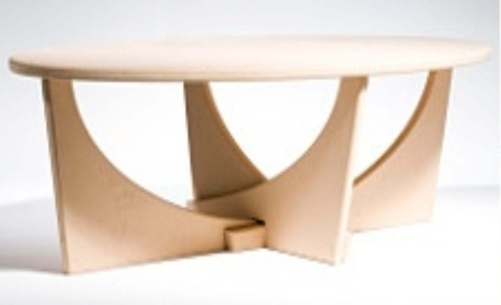          Стол круглый         Стол круглый         Стол круглый         Стол круглый№
п/пНаименованиеЕд.
изм.Цена, 
руб.Цена, 
руб.1    Стол фанера 10мм с рисунком.шт675067502    Стол фанера 10мм без рисунка.шт518651863    Стол фанера 12мм с рисунком.шт685068504    Стол фанера 12мм без рисунка.шт52865286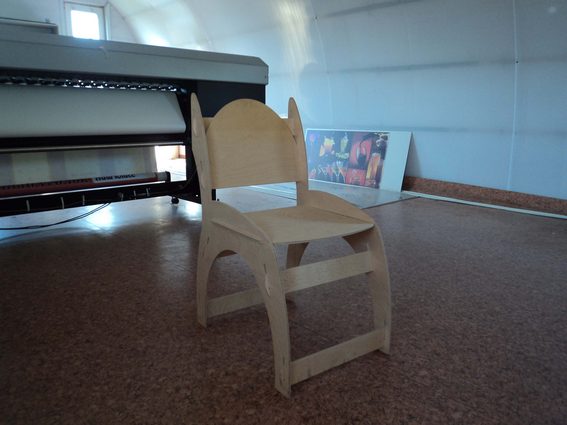          Стул         Стул         Стул         Стул№
п/пНаименованиеЕд.
изм.Цена, 
руб.Цена, 
руб.1    Стул фанера 8мм с рисунком.шт400040002    Стул фанера 8мм без рисунка.шт194019403    Стул фанера 10мм с рисунком.шт450045004    Стул фанера 10мм без рисунка.шт24402440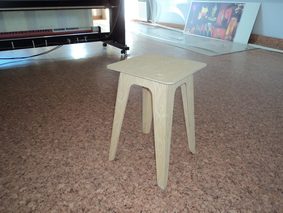          Табурет         Табурет         Табурет         Табурет№
п/пНаименованиеЕд.
изм.Цена, 
руб.Цена, 
руб.1  Табурет фанера 6мм с рисунком.шт203220322  Табурет фанера 6мм без рисунка.шт160216023  Табурет  фанера 8мм с рисунком.шт208020804  Табурет фанера 8мм без рисунка.шт16501650